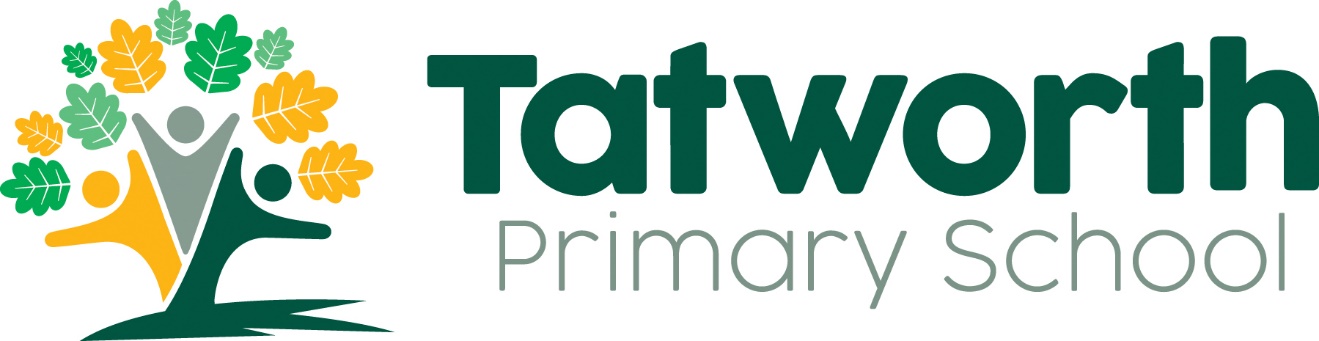 APPLICATION FOR EMPLOYMENT WITH TATWORTH PRIMARY SCHOOLBefore completing, please ensure you have read the guidance notes in the application pack or on our website. You may use additional sheets if you need to.Part A: Personal Details (Block capitals please)Part B: Present (or most recent) EmployerPart C: Employment History (most recent first)Part D: Academic, Professional and Vocational Qualifications*For posts working with children/vulnerable adults you must provide all dates.Part E: Training/Continuing Professional DevelopmentPart F: Personal StatementYou may continue on a separate sheet if you need to.Part G: Supplementary InformationPART H: REFERENCES AND DECLARATIONSConfidentialEqual Opportunities-Recruitment MonitoringThis form will be kept separate from your application form. It is not referred to during the selection process.Tatworth Primary School values diversity and is committed to promoting equality of opportunity for our employees and job applicants. We monitor our recruitment and selection practices to fulfil our statutory duty relevant to equality in employment and to ensure our practices are fair, equitable and consistent with the aim of appointing the best person for the job.  Recruitment monitoring enables us to take active steps to promote better policy and organisational practice.The information you supply on this questionnaire will be recorded confidentially on our HR Systems and held for a maximum of 12 months. During this time it will be used solely for the purposes of monitoring the profile of our job applicants. Access to the data will be restricted to nominated staff within the HR Service.If you are appointed, the data will also be used for our HR/Payroll records purposes, which includes another legal requirement, workforce monitoring. We aim to ensure all applicants and employees, regardless of circumstances or status, receive equal access to opportunity and fair treatment. For these reasons it is important that you complete the recruitment monitoring questionnaire below in addition to the application form. Once completed, the questionnaire should be returned with your application.Thank you for your co-operation.EQUAL OPPORTUNITIES – RECRUITMENT MONITORINGThis information will be treated in the strictest confidencePlease return this form to address given in Advertisement or Application PackPlease return this form to address given in Advertisement or Application PackApplication for the post ofFinance OfficerService AreaJob Reference NumberClosing DateClosing date: 31st January 2023How did you hear about this job? (Name of publication if advertised)Family Name / SurnamePrevious Name(s)Forename(s)Known Name: (If different from Forename)Preferred Title (Eg. Mr, Mrs, Miss, Ms, Dr)Current Address (Please include Postcode)National Insurance NumberPreferred Contact Telephone NumberAlternative Telephone Number (If available)Email Address Please note that correspondence will be via email whenever possibleDate of Birth (See note* below)*Date of birth need only be disclosed if the post involves working with children or vulnerable adults. Please see notes in “our recruitment process” for further information.*Date of birth need only be disclosed if the post involves working with children or vulnerable adults. Please see notes in “our recruitment process” for further information.Name and Addressof EmployerAre you currently employed by an Agency  	Yes		NoIf yes, please give the name of the Agency      Are you currently employed by an Agency  	Yes		NoIf yes, please give the name of the Agency      Job TitleStart DateSalaryNotice required or date leftNotice required or date leftPlease give details of your main tasks and responsibilities – and, if applicable, your reason for leaving:If part-time, please give hours per weekIf part-time, please give hours per weekPlease explain why you are applying for this post at this time:Please explain why you are applying for this post at this time:Please explain why you are applying for this post at this time:Please explain why you are applying for this post at this time:Please explain why you are applying for this post at this time:Please give as much relevant information as possible. For posts working with children and vulnerable adults you must give your full employment history from when you left school/higher education and explain any gaps in your employment and include dates. Please include any time spent employed as a volunteer.Please give as much relevant information as possible. For posts working with children and vulnerable adults you must give your full employment history from when you left school/higher education and explain any gaps in your employment and include dates. Please include any time spent employed as a volunteer.Please give as much relevant information as possible. For posts working with children and vulnerable adults you must give your full employment history from when you left school/higher education and explain any gaps in your employment and include dates. Please include any time spent employed as a volunteer.Please give as much relevant information as possible. For posts working with children and vulnerable adults you must give your full employment history from when you left school/higher education and explain any gaps in your employment and include dates. Please include any time spent employed as a volunteer.Name & Address of EmployerDates From/To(MM/YY)Job RoleFinal Salary and Reason for LeavingExams Passed (Level)Qualifications & Memberships(Most Recent First)Grade andDateAchieved*Name of Educational Establishment  and/or Professional or Awarding BodyPlease give details of relevant training/development activities.Please give details of relevant training/development activities.Please give details of relevant training/development activities.Training Course and Organiser or Development ActivityTime spentOutcome - Grade Achieved (Where applicable)Key Competencies, Knowledge and Skills: Referring to the person specification, provide examples of how you have demonstrated the key competencies and the knowledge and skill requirements for this role. You may use experience gained from within and/or outside the workplace to provide these examples. (We recommend that you use the different headings on the person specification as a starting point.)Personal Attributes: Please describe ways in which you have demonstrated the personal attributes required for this post, as outlined in the person specification.Personal Transport: For posts which involve travel away from normal place of work:Personal Transport: For posts which involve travel away from normal place of work:Are you willing and able to travel to meet the requirements of the post?Yes    No Please provide details of any current motoring convictions, disqualifications or penalty points, with dates and reasons and/or any difficulties you foresee concerning travel:Please provide details of any current motoring convictions, disqualifications or penalty points, with dates and reasons and/or any difficulties you foresee concerning travel:Positive About Disability: We welcome applications from people with disabilities.  Wherever possible we will make reasonable adjustments to enable a person with a disability to access the application and appointment process fairly.Positive About Disability: We welcome applications from people with disabilities.  Wherever possible we will make reasonable adjustments to enable a person with a disability to access the application and appointment process fairly.Do you consider yourself to have a disability?Yes    No If “yes” and you are offered an interview, would you welcome a pre-interview discussion to identify any particular needs that you may have?Yes    No Disclosure of Criminal Offences: The Rehabilitation of Offenders Act 1974 gives individuals the right not to disclose details of old offences which are seen as ‘spent’Disclosure of Criminal Offences: The Rehabilitation of Offenders Act 1974 gives individuals the right not to disclose details of old offences which are seen as ‘spent’Please give details, including dates and places, of pending prosecutions and any convictions, cautions and bind-overs since the age of 17 years, that are not ‘spent’:Please give details, including dates and places, of pending prosecutions and any convictions, cautions and bind-overs since the age of 17 years, that are not ‘spent’:If the information sent to you highlights that the post requires a Disclosure Certificate, the Rehabilitation of Offenders Act does not apply in this case. Therefore, please give details, including dates and places, of any otherwise ‘spent’ convictions, cautions and bind-overs. Please also detail if your name is on the Barred Lists maintained by the Disclosure and Barring Service of those disqualified from working with children or vulnerable adults or subject to sanctions imposed by a regulatory body such as the Health Care Professionals Council or by the Secretary of State for Education.If the information sent to you highlights that the post requires a Disclosure Certificate, the Rehabilitation of Offenders Act does not apply in this case. Therefore, please give details, including dates and places, of any otherwise ‘spent’ convictions, cautions and bind-overs. Please also detail if your name is on the Barred Lists maintained by the Disclosure and Barring Service of those disqualified from working with children or vulnerable adults or subject to sanctions imposed by a regulatory body such as the Health Care Professionals Council or by the Secretary of State for Education.References: Please provide the names of two professional referees, both of whom can write with authority about your performance, abilities and competence in a work, voluntary or educational environment. The first reference must be your manager or a senior manager representing your current or most recent employer. References will not be accepted from colleagues, relations or people who know you solely as a friend. If you do not wish your current employer to be contacted prior to interview please tick the box below, unless you are applying for a post working with children as below.  Please note that if you are successful at interview and are conditionally offered and accept the post, we will commence pre-employment checks which will include contacting ALL referees.  References: Please provide the names of two professional referees, both of whom can write with authority about your performance, abilities and competence in a work, voluntary or educational environment. The first reference must be your manager or a senior manager representing your current or most recent employer. References will not be accepted from colleagues, relations or people who know you solely as a friend. If you do not wish your current employer to be contacted prior to interview please tick the box below, unless you are applying for a post working with children as below.  Please note that if you are successful at interview and are conditionally offered and accept the post, we will commence pre-employment checks which will include contacting ALL referees.  References: Please provide the names of two professional referees, both of whom can write with authority about your performance, abilities and competence in a work, voluntary or educational environment. The first reference must be your manager or a senior manager representing your current or most recent employer. References will not be accepted from colleagues, relations or people who know you solely as a friend. If you do not wish your current employer to be contacted prior to interview please tick the box below, unless you are applying for a post working with children as below.  Please note that if you are successful at interview and are conditionally offered and accept the post, we will commence pre-employment checks which will include contacting ALL referees.  References: Please provide the names of two professional referees, both of whom can write with authority about your performance, abilities and competence in a work, voluntary or educational environment. The first reference must be your manager or a senior manager representing your current or most recent employer. References will not be accepted from colleagues, relations or people who know you solely as a friend. If you do not wish your current employer to be contacted prior to interview please tick the box below, unless you are applying for a post working with children as below.  Please note that if you are successful at interview and are conditionally offered and accept the post, we will commence pre-employment checks which will include contacting ALL referees.  References: Please provide the names of two professional referees, both of whom can write with authority about your performance, abilities and competence in a work, voluntary or educational environment. The first reference must be your manager or a senior manager representing your current or most recent employer. References will not be accepted from colleagues, relations or people who know you solely as a friend. If you do not wish your current employer to be contacted prior to interview please tick the box below, unless you are applying for a post working with children as below.  Please note that if you are successful at interview and are conditionally offered and accept the post, we will commence pre-employment checks which will include contacting ALL referees.  If you are applying for a post working with children or vulnerable adults Your first referee must be a manager representing your current/most recent employer. If this post has not involved working with children or vulnerable adults but a previous post has, that previous employer must be given as your second referee. This applies even if you have done other work in between. *For these posts, all references will be requested before interview.If you are applying for a post working with children or vulnerable adults Your first referee must be a manager representing your current/most recent employer. If this post has not involved working with children or vulnerable adults but a previous post has, that previous employer must be given as your second referee. This applies even if you have done other work in between. *For these posts, all references will be requested before interview.If you are applying for a post working with children or vulnerable adults Your first referee must be a manager representing your current/most recent employer. If this post has not involved working with children or vulnerable adults but a previous post has, that previous employer must be given as your second referee. This applies even if you have done other work in between. *For these posts, all references will be requested before interview.If you are applying for a post working with children or vulnerable adults Your first referee must be a manager representing your current/most recent employer. If this post has not involved working with children or vulnerable adults but a previous post has, that previous employer must be given as your second referee. This applies even if you have done other work in between. *For these posts, all references will be requested before interview.If you are applying for a post working with children or vulnerable adults Your first referee must be a manager representing your current/most recent employer. If this post has not involved working with children or vulnerable adults but a previous post has, that previous employer must be given as your second referee. This applies even if you have done other work in between. *For these posts, all references will be requested before interview.Name of first referee  Please see  above if the post involves working with children. Name of first referee  Please see  above if the post involves working with children. Job Title of RefereeJob Title of RefereeName of organisationName of organisationAddress (Including Postcode)Address (Including Postcode)Email address if availableEmail address if availableDaytime telephone numberDaytime telephone numberRelationship to you (eg supervisor, tutor)Relationship to you (eg supervisor, tutor)Dates of your employmentDates of your employmentFrom:     /      To:      /     From:     /      To:      /     From:     /      To:      /     Name of second referee Name of second referee Job Title of RefereeJob Title of RefereeName of organisationName of organisationAddress (Including Postcode)Address (Including Postcode)Email address if availableEmail address if availableDaytime telephone numberDaytime telephone numberRelationship to you  Relationship to you  Dates of your employment Dates of your employment From:     /      To:      /     From:     /      To:      /     From:     /      To:      /     Declaration of Interest: Please note that canvassing support of Members or Senior Officers of Somerset County Council can lead to disqualification of your application.Declaration of Interest: Please note that canvassing support of Members or Senior Officers of Somerset County Council can lead to disqualification of your application.Declaration of Interest: Please note that canvassing support of Members or Senior Officers of Somerset County Council can lead to disqualification of your application.Declaration of Interest: Please note that canvassing support of Members or Senior Officers of Somerset County Council can lead to disqualification of your application.Declaration of Interest: Please note that canvassing support of Members or Senior Officers of Somerset County Council can lead to disqualification of your application.Do you have family or close relationships with any individuals involved in an aspect of the recruitment process or with any Elected Member or Senior Officer of Somerset County Council? Yes  No Do you have family or close relationships with any individuals involved in an aspect of the recruitment process or with any Elected Member or Senior Officer of Somerset County Council? Yes  No Do you have family or close relationships with any individuals involved in an aspect of the recruitment process or with any Elected Member or Senior Officer of Somerset County Council? Yes  No Do you have family or close relationships with any individuals involved in an aspect of the recruitment process or with any Elected Member or Senior Officer of Somerset County Council? Yes  No Do you have family or close relationships with any individuals involved in an aspect of the recruitment process or with any Elected Member or Senior Officer of Somerset County Council? Yes  No If yes, give name:Position:Relationship:DATA PROTECTION ACT 1998Information from this application may be processed for any purposes registered by Somerset County Council under data protection legislation. The information that you supply in your application is confidential; however, it will be disclosed to those persons authorised to see it and be used for selection purposes. The information from successful candidates will be retained on the personnel file for payroll and administrative purposes; information held about unsuccessful applicants is destroyed after one year. This information may be disclosed to Government Departments where there is a legal obligation to do so.  All individuals have the right to access their own personal data held by the County Council. DeclarationDeclarationDeclarationDeclarationI confirm that I am entitled to live and work in the United Kingdom.I am willing for this data to be held and processed by Tatworth Primary School and to be verified with relevant third parties. This may include previous employers.The information on this form is accurate. I understand that providing false information is an offence and may lead to my application being disallowed or, should I be appointed, to my dismissal and, where appropriate, may be referred to the police.I confirm that I am entitled to live and work in the United Kingdom.I am willing for this data to be held and processed by Tatworth Primary School and to be verified with relevant third parties. This may include previous employers.The information on this form is accurate. I understand that providing false information is an offence and may lead to my application being disallowed or, should I be appointed, to my dismissal and, where appropriate, may be referred to the police.I confirm that I am entitled to live and work in the United Kingdom.I am willing for this data to be held and processed by Tatworth Primary School and to be verified with relevant third parties. This may include previous employers.The information on this form is accurate. I understand that providing false information is an offence and may lead to my application being disallowed or, should I be appointed, to my dismissal and, where appropriate, may be referred to the police.I confirm that I am entitled to live and work in the United Kingdom.I am willing for this data to be held and processed by Tatworth Primary School and to be verified with relevant third parties. This may include previous employers.The information on this form is accurate. I understand that providing false information is an offence and may lead to my application being disallowed or, should I be appointed, to my dismissal and, where appropriate, may be referred to the police.SignedDateIf you complete the form electronically and submit online or via email, please type in your name into the signature box to indicate that you have read and agree to the declaration.If you complete the form electronically and submit online or via email, please type in your name into the signature box to indicate that you have read and agree to the declaration.If you complete the form electronically and submit online or via email, please type in your name into the signature box to indicate that you have read and agree to the declaration.If you complete the form electronically and submit online or via email, please type in your name into the signature box to indicate that you have read and agree to the declaration.Post Applied for      Post Applied for      Post Applied for      Post Applied for      Post Applied for      Reference No:      Reference No:      Reference No:      Reference No:      Reference No:      Reference No:      Reference No:      Name:      Name:      Name:      Name:      Name:      What is your date of birth?      What is your date of birth?      What is your date of birth?      What is your date of birth?      What is your date of birth?      What is your date of birth?      What is your date of birth?      Are you?Please tick one of the appropriate boxes against each the questions belowAre you?Please tick one of the appropriate boxes against each the questions belowAre you?Please tick one of the appropriate boxes against each the questions belowAre you?Please tick one of the appropriate boxes against each the questions belowAre you?Please tick one of the appropriate boxes against each the questions belowAre you?Please tick one of the appropriate boxes against each the questions belowAre you?Please tick one of the appropriate boxes against each the questions belowAre you?Please tick one of the appropriate boxes against each the questions belowAre you?Please tick one of the appropriate boxes against each the questions belowAre you?Please tick one of the appropriate boxes against each the questions belowAre you?Please tick one of the appropriate boxes against each the questions belowAre you?Please tick one of the appropriate boxes against each the questions belowGender1. 	FemaleGender1. 	Female2. 	Male2. 	Male2. 	Male3. 	Prefer not to say3. 	Prefer not to say3. 	Prefer not to say3. 	Prefer not to say3. 	Prefer not to say3. 	Prefer not to say3. 	Prefer not to saySexual Orientation1. 	BisexualSexual Orientation1. 	Bisexual2. 	Gay /Lesbian2. 	Gay /Lesbian2. 	Gay /Lesbian3. 	Heterosexual3. 	Heterosexual3. 	Heterosexual3. 	Heterosexual4. 	Prefer not to say4. 	Prefer not to say4. 	Prefer not to sayTransgender1. 	YesTransgender1. 	Yes2. 	No2. 	No2. 	No3. 	Prefer not to say3. 	Prefer not to say3. 	Prefer not to say3. 	Prefer not to say3. 	Prefer not to say3. 	Prefer not to say3. 	Prefer not to sayHow would you describe your ethnic origin?How would you describe your ethnic origin?How would you describe your ethnic origin?How would you describe your ethnic origin?How would you describe your ethnic origin?How would you describe your ethnic origin?How would you describe your ethnic origin?How would you describe your ethnic origin?How would you describe your ethnic origin?How would you describe your ethnic origin?How would you describe your ethnic origin?How would you describe your ethnic origin?a)	Whitea)	WhiteZ. 	English/Welsh/Scottish/North Irish/BritishZ. 	English/Welsh/Scottish/North Irish/BritishZ. 	English/Welsh/Scottish/North Irish/BritishZ. 	English/Welsh/Scottish/North Irish/BritishZ. 	English/Welsh/Scottish/North Irish/BritishZ. 	English/Welsh/Scottish/North Irish/BritishK. 	Gypsy or Irish TravellerK. 	Gypsy or Irish TravellerK. 	Gypsy or Irish TravellerK. 	Gypsy or Irish TravellerD. 	IrishD. 	IrishD. 	IrishD. 	IrishD. 	IrishD. 	IrishQ. 	Any other White BackgroundQ. 	Any other White BackgroundQ. 	Any other White BackgroundQ. 	Any other White Backgroundb)	Mixed/Multiple Ethnicb)	Mixed/Multiple EthnicH. 	White and Black CaribbeanH. 	White and Black CaribbeanH. 	White and Black CaribbeanH. 	White and Black CaribbeanH. 	White and Black CaribbeanH. 	White and Black CaribbeanI. 	White and Black AfricanI. 	White and Black AfricanI. 	White and Black AfricanI. 	White and Black AfricanJ. 	White and AsianJ. 	White and AsianJ. 	White and AsianJ. 	White and AsianJ. 	White and AsianJ. 	White and AsianS. 	Any other mixed backgroundS. 	Any other mixed backgroundS. 	Any other mixed backgroundS. 	Any other mixed backgroundc)	Asian or Asian Britishc)	Asian or Asian BritishE. 	IndianE. 	IndianE. 	IndianE. 	IndianX. 	PakistaniX. 	PakistaniX. 	PakistaniG. 	BangladeshiG. 	BangladeshiG. 	BangladeshiP. 	ChineseP. 	ChineseP. 	ChineseP. 	ChineseP. 	ChineseP. 	ChineseY. 	Any other Asian backgroundY. 	Any other Asian backgroundY. 	Any other Asian backgroundY. 	Any other Asian backgroundd)	Black/African /Caribbean/ Black Britishd)	Black/African /Caribbean/ Black BritishT. 	CaribbeanT. 	CaribbeanT. 	CaribbeanT. 	CaribbeanV. 	AfricanV. 	AfricanV. 	AfricanV. 	AfricanR. 	Any other black backgroundR. 	Any other black backgrounde)	Other ethnic groupe)	Other ethnic groupA. 	ArabA. 	ArabA. 	ArabA. 	ArabA. 	ArabA. 	ArabB. Any other groupB. Any other groupB. Any other groupB. Any other groupf)	Prefer not to say	f)	Prefer not to say	f)	Prefer not to say	f)	Prefer not to say	f)	Prefer not to say	f)	Prefer not to say	f)	Prefer not to say	f)	Prefer not to say	f)	Prefer not to say	f)	Prefer not to say	f)	Prefer not to say	f)	Prefer not to say	Do you consider yourself to have a disability or impairment?Under the Equalities Act 2010, a person with a disability is defined as having a physical or mental impairment which has a substantial, long term effect on their ability to carry out normal day to day activities.Yes				No				Prefer not to say		If yes, please indicate the nature of your disability.Do you consider yourself to have a disability or impairment?Under the Equalities Act 2010, a person with a disability is defined as having a physical or mental impairment which has a substantial, long term effect on their ability to carry out normal day to day activities.Yes				No				Prefer not to say		If yes, please indicate the nature of your disability.Do you consider yourself to have a disability or impairment?Under the Equalities Act 2010, a person with a disability is defined as having a physical or mental impairment which has a substantial, long term effect on their ability to carry out normal day to day activities.Yes				No				Prefer not to say		If yes, please indicate the nature of your disability.Do you consider yourself to have a disability or impairment?Under the Equalities Act 2010, a person with a disability is defined as having a physical or mental impairment which has a substantial, long term effect on their ability to carry out normal day to day activities.Yes				No				Prefer not to say		If yes, please indicate the nature of your disability.Do you consider yourself to have a disability or impairment?Under the Equalities Act 2010, a person with a disability is defined as having a physical or mental impairment which has a substantial, long term effect on their ability to carry out normal day to day activities.Yes				No				Prefer not to say		If yes, please indicate the nature of your disability.Do you consider yourself to have a disability or impairment?Under the Equalities Act 2010, a person with a disability is defined as having a physical or mental impairment which has a substantial, long term effect on their ability to carry out normal day to day activities.Yes				No				Prefer not to say		If yes, please indicate the nature of your disability.Do you consider yourself to have a disability or impairment?Under the Equalities Act 2010, a person with a disability is defined as having a physical or mental impairment which has a substantial, long term effect on their ability to carry out normal day to day activities.Yes				No				Prefer not to say		If yes, please indicate the nature of your disability.Do you consider yourself to have a disability or impairment?Under the Equalities Act 2010, a person with a disability is defined as having a physical or mental impairment which has a substantial, long term effect on their ability to carry out normal day to day activities.Yes				No				Prefer not to say		If yes, please indicate the nature of your disability.Do you consider yourself to have a disability or impairment?Under the Equalities Act 2010, a person with a disability is defined as having a physical or mental impairment which has a substantial, long term effect on their ability to carry out normal day to day activities.Yes				No				Prefer not to say		If yes, please indicate the nature of your disability.Do you consider yourself to have a disability or impairment?Under the Equalities Act 2010, a person with a disability is defined as having a physical or mental impairment which has a substantial, long term effect on their ability to carry out normal day to day activities.Yes				No				Prefer not to say		If yes, please indicate the nature of your disability.Do you consider yourself to have a disability or impairment?Under the Equalities Act 2010, a person with a disability is defined as having a physical or mental impairment which has a substantial, long term effect on their ability to carry out normal day to day activities.Yes				No				Prefer not to say		If yes, please indicate the nature of your disability.Do you consider yourself to have a disability or impairment?Under the Equalities Act 2010, a person with a disability is defined as having a physical or mental impairment which has a substantial, long term effect on their ability to carry out normal day to day activities.Yes				No				Prefer not to say		If yes, please indicate the nature of your disability.	Physical Impairment	Physical Impairment	Physical Impairment	Mental Impairment	Mental Impairment	Mental Impairment	Mental Impairment	Mental Impairment	Mobility Impairment	Mobility Impairment	Mobility Impairment	Mobility Impairment	Visual Impairment	Visual Impairment	Visual Impairment	Hearing Impairment	Hearing Impairment	Hearing Impairment	Hearing Impairment	Hearing Impairment	Learning Disability	Learning Disability	Learning Disability	Learning Disability	More than one Impairment	More than one Impairment	More than one Impairment	Other	Other	Other	Other	Other	Prefer not to say	Prefer not to say	Prefer not to say	Prefer not to sayWhich Religious Group do you belong to?Which Religious Group do you belong to?Which Religious Group do you belong to?Which Religious Group do you belong to?Which Religious Group do you belong to?Which Religious Group do you belong to?Which Religious Group do you belong to?Which Religious Group do you belong to?Which Religious Group do you belong to?Which Religious Group do you belong to?Which Religious Group do you belong to?Which Religious Group do you belong to?0 	Buddhist1 	Christian1 	Christian1 	Christian2 	Hindu2 	Hindu2 	Hindu3 	Jewish3 	Jewish3 	Jewish3 	Jewish4 Muslim8 	Sikh5 	No Religion5 	No Religion5 	No Religion6 	Any other religion6 	Any other religion6 	Any other religion7 	Prefer not to say7 	Prefer not to say7 	Prefer not to say7 	Prefer not to say